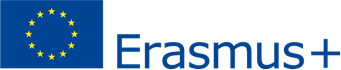 ANTES DE INICIAR LA MOVILIDADUNA VEZ REALIZADA LA MOVILIDADDESPLAZAMIENTO – Anexo VICumplimentar y enviar  a la agencia de viajes de El Corte Inglés en la UC (uc@viajeseci.es), con copia a nati.fernandez@unican.es y relint@unican.es. SOLICITUD DE ANTICIPO – Anexo VIICumplimentar impreso y enviar a la ORI Nati.fernandez@unican.es y relint@unican.es 10 días antes del inicio de la movilidadACUERDO DE MOVILIDAD -Anexo IIIPDI: lo cumplimenta con sus datos personales, lo firma y lo envía a la ORI (nati.fernandez@unican.es y relint@unican.es)ORI: firma de Vicerrectora. Se devuelve al interesado.PDI: lo envía al centro de acogida para su firma (se aceptan copias escaneadas). Una vez firmado, se devuelve a la ORI.CONVENIO DE SUBVENCIÓN - Anexo VLa ORI se lo envía al PDI para que lo devuelva firmado con una antelación de 10 días antes del inicio de la movilidadSOLICITUD DE PERMISO POR AUSENCIA DE SANTANDER Y DEL PUESTO DE TRABAJOPDI lo solicita a través del Campus Virtual y recibe un email de autorización que deberá reenviar a nati.fernandez@unican.esDIRECCIÓN DEL ALOJAMIENTO DURANTE LA MOVILIDADPDI  lo comunica a la sección correspondiente de Recursos Humanos de la UCTARJETA SANITARIA EUROPEA/SEGURO DE VIAJEPDI entrega copia en la ORI antes de la realización de la movilidadCERTIFICADO DE ESTANCIA Anexo IXLo expide y firma la organización de acogida.PDI envía el ORIGINAL a la ORI nati.fernandez@unican.es y relint@unican.es  inmediatamente después de la realización de la movilidad.No puede contener enmiendas ni tachaduras.INFORME FINAL ERASMUS (Erasmus Survey)Una vez entregado en la ORI el Certificado de Estancia, el PDI recibirá una invitación en su correo de UNICAN (remitente: Europa webgate)  para cumplimentar el Informe Final Online Erasmus.Tramite imprescindible para el abono de la ayuda.Plazo de realización: 15 días.JUSTIFICACIÓN DE LOS GASTOS DE VIAJE, entregar documentos ORIGINALES en ORI nati.fernandez@unican.esBilletes de avión: El Corte Inglés remite la factura directamente a a la ORI.Facturas originales de billetes de tren, metro, bus, o de cualquier otro medio de  transporte público.Originales de tarjetas de embarque, recibos de taxis, parking, peajes, etc…Declaración de uso de vehículo propio, si se ha utilizado este medio. Cumplimentar Anexo VIIIFactura original de hotel.